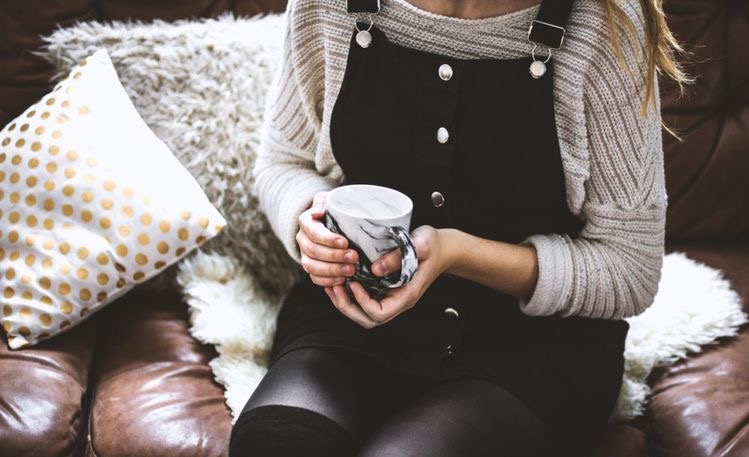 Lie Detector TestAre you Believing lies?Connie TresedderContagious Life & PurposePlace a check mark which corresponds with whether you Agree or Disagree with the following questions. Agree  ______  Disagree ______   Do you ever feel like you are not important or that you don’t                                                                       matter? Agree ______   Disagree ______    Do you think you fall short as a parent, sibling, son or                                                              daughter?        3.     Agree ______  Disagree ______    Do you tend to beat yourself up in your mind if you forget                                                                                    something or make a simple mistake?
         4.    Agree ______   Disagree ______    Do you believe nothing will ever change? 
         5.     Agree ______  Disagree  ______  Do you feel like you are not qualified enough?         6.     Agree ______   Disagree ______   Do you feel like you’ll never get ahead, no matter how                                                                        hard you work?          7.    Agree ______   Disagree ______   Do you ever have the thought that you are unlovable?           8.    Agree ______   Disagree ______   Do you feel like you are at a dead end in your job, or in your                                                                      marriage, or any life situation?             9.   Agree ______   Disagree ______   Do you worry that people don’t want to be friends with you?          10.  Agree ______   Disagree ______   In any area, do you feel like you’re not good enough?           11. Agree ______   Disagree ______   In challenging times do you feel like you are in it alone with                                                                                                                                                   no one to help or no one that cares?

If you answered Agree to 0-1                  You may believe at least one lie that may be shaping your                                                                             choices.

If you answered Agree to 2-5.                   You are believing lies that need to be broken off your life.                                                                                  They can hold you back from reaching your potential.If you answered Agree to 6 -11.                You are believing lies in multiple areas of your life. The                                                                                         enemy is the father of lies. These lies need to be                                                                           broken off your life immediately.
Even one lie can rob you of the plan God wants for you. Let me help you root out that lie. Sign up here for a Free Removing Roadblocks Strategy Session to break free from the lies and receive God’s truths about yourself. 